 13.07.2021                                   с. Рязановка                                         № 34-пО разработке документации по планировке территории для объекта «Обустройства скважин №№2, 1002 Малокинельского лицензионного участка» На основании статьи 28 Федерального закона от 06.10.2003 № 131-ФЗ «Об общих принципах организации местного самоуправления в Российской Федерации», статьями 41,42,45,46 Градостроительного кодекса в Российской Федерации, руководствуясь Уставом муниципального образования Рязановский сельсовет постановляю:1.Поручить ООО «Строительно-проектная компания» разработать проектную документацию  по планировке территории для объекта «Обустройства скважин №№2, 1002 Малокинельского лицензионного участка», владелец – АО «Преображенскнефть».2.Установить, что разработку проектной документации по планировке территории выполнить заинтересованному лицу за счет собственных средств.3.Контроль за исполнением настоящего постановления оставляю за собой.Глава муниципального образования                                          А.В. БрусиловРазослано: в дело, прокурору района, ООО «Строительно-проектная компания».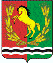 АДМИНИСТРАЦИЯМУНИЦИПАЛЬНОГО ОБРАЗОВАНИЯ РЯЗАНОВСКИЙ СЕЛЬСОВЕТ АСЕКЕВСКОГО РАЙОНА ОРЕНБУРГСКОЙ ОБЛАСТИП О С Т А Н О В Л Е Н И Е